V3 – Recycling von PapierMaterialien: 		Siebrahmen, Stofftücher, Pürierstab, Plastikwanne, 2 große BechergläserChemikalien:		Zeitungspapier, Wasser, Waschmittel mit BleichmittelDurchführung: 			Das Zeitungspapier wird in kleine Stücke geschnitten und in zwei Portionen aufgeteilt. Eine wird mit nur Wasser angesetzt, während der zweite  Ansatz aus Zeitungspapier, Wasser und Waschmittel besteht. 		Am nächsten Tag werden die Suspension püriert um eine homogenere Masse zu erhalten, welche als Pulpe bezeichnet wird. Die Pulpe muss dann mit dem doppelten Volumen an Wasser versetzt werden. Damit anschließend mit dem Siebrahmen die Pulpe geschöpft werden kann, muss die Suspension in ein größeres Gefäß umgefüllt werden. Die Masse muss gut verteilt und flach gedrückt werden.		Am Folgetag ist das Papier getrocknet.Beobachtung:			Beim Farbvergleich wird deutlich, dass sowohl die Pulpe, als auch das Recyclingpapier des zweiten Ansatzes deutlich heller sind, als bei Ansatz eins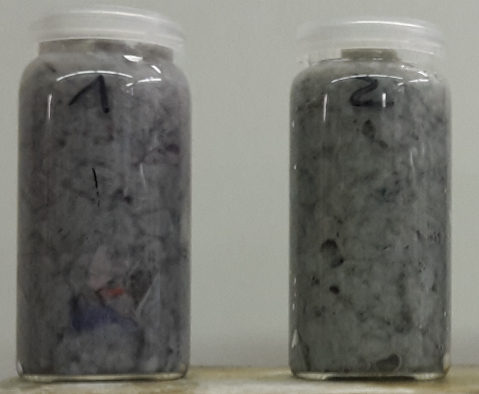 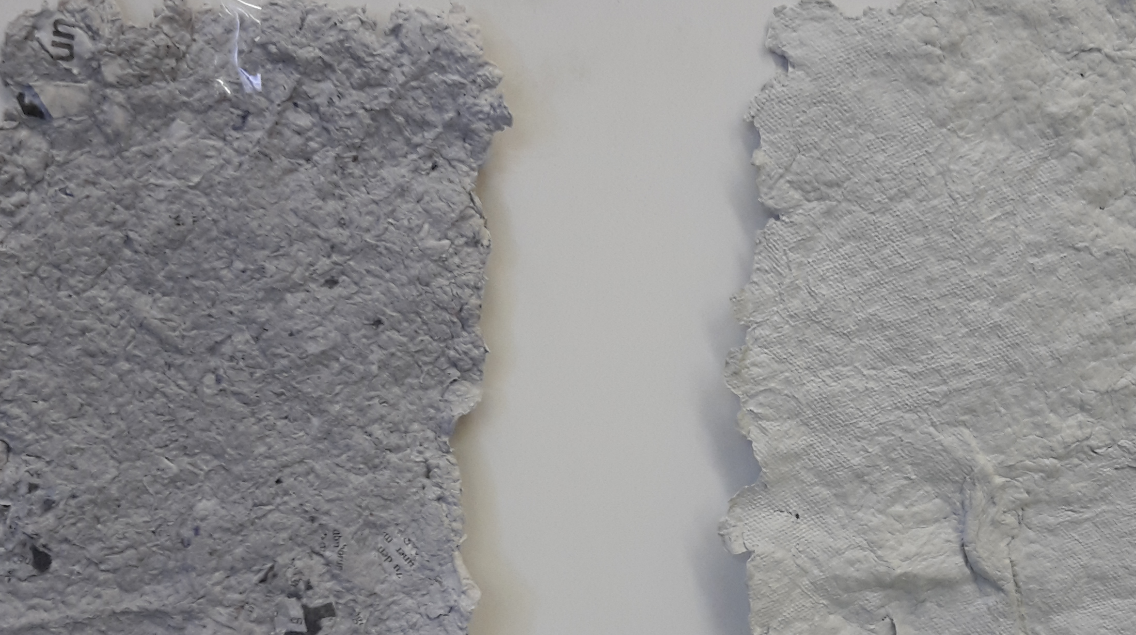 Deutung:		Aus bereits bedrucktem, verarbeitetem Papier kann erneut verwendbares Papier hergestellt werden. Das Waschmittel und der Bleichzusatz haben das Papier aufgehellt.Literatur: 		S. Vellmer, http://www.br-online.de/kinder/spielen-werkeln/basteln/ 2010/03004/ (Zuletzt abgerufen am 24.07.16)GefahrenstoffeGefahrenstoffeGefahrenstoffeGefahrenstoffeGefahrenstoffeGefahrenstoffeGefahrenstoffeGefahrenstoffeGefahrenstoffeZeitungspapierZeitungspapierZeitungspapier------WasserWasserWasser------WaschmittelWaschmittelWaschmittelH: 302-312-319H: 302-312-319H: 302-312-319-P: 301+303+331-314-P: 301+303+331-314-P: 301+303+331-314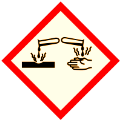 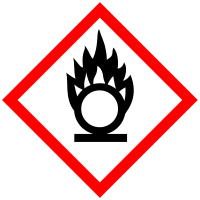 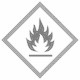 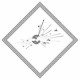 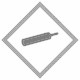 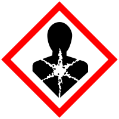 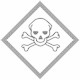 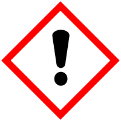 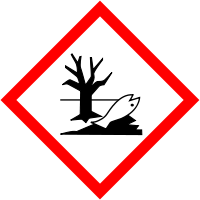 